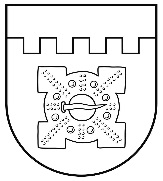 LATVIJAS REPUBLIKADOBELES NOVADA DOMEBrīvības iela 17, Dobele, Dobeles novads, LV-3701Tālr. 63707269, 63700137, 63720940, e-pasts dome@dobele.lvAPSTIPRINĀTIar Dobeles novada domes2017. gada 28. septembra lēmumu Nr. 255/11„Grozījumi Dobeles novada pašvaldības 2011. gada 27. janvāra saistošajos noteikumos Nr. 2 „Par ielu tirdzniecību un tirgus statusa piešķiršanas kārtību Dobeles novadā”Izdoti saskaņā ar likuma „Par pašvaldībām” 43. panta pirmāsdaļas 3. punktu, Ministru kabineta 2010. gada 12. maijanoteikumu Nr. 440 “Noteikumi par tirdzniecības veidiem,kas saskaņojami ar pašvaldību, un tirdzniecībasorganizēšanas kārtību” 9. punktuIzdarīt Dobeles novada pašvaldības 2011. gada 27. janvāra saistošajos noteikumos Nr. 2 „Par ielu tirdzniecību un tirgus statusa piešķiršanas kārtību Dobeles novadā” šādus grozījumus:1. Papildināt saistošo noteikumus 2.2. punktu ar 2.2.10. apakšpunktu šādā redakcijā:„2.2.10. apliecinājumu par Valsts ieņēmumu dienestā reģistrētas nodokļu un citu maksājumu reģistrēšanas elektroniskās ierīces vai iekārtas tehniskās pases vai Valsts ieņēmumu dienestā reģistrētu kvīšu esību. Tirdzniecības organizators minēto apliecinājumu pievieno tirdzniecības dalībnieku sarakstam.“.2. Papildināt saistošo noteikumu 2. un 2.1 pielikuma sadaļu “Pielikumā” ar vārdiem:Apliecinājums par nodokļu un citu maksājumu reģistrēšanas elektroniskās ierīces vai iekārtas tehniskās pases reģistrēšanu Valsts ieņēmumu dienestā.Apliecinājums par darījumu apliecinošu kvīšu reģistrēšanu Valsts ieņēmumu dienestā.Domes priekšsēdētājs								A.SPRIDZĀNSSaistošo noteikumu Nr. 5“Grozījumi Dobeles novada pašvaldības 2011. gada 27. janvāra saistošajosnoteikumos Nr. 2 „Par ielu tirdzniecību un tirgus statusa piešķiršanas kārtībuDobeles novadā””paskaidrojuma rakstsProjekta nepieciešamības pamatojumsGrozījumi un precizējumi saistošajos noteikumos nepieciešami sakarā ar grozījumiem, kas izdarīti MK 2010. gada 12. maija noteikumos Nr. 440 “Noteikumi par tirdzniecības veidiem, kas saskaņojami ar pašvaldību, un tirdzniecības organizēšanas kārtību” 15. punktā 15.6. 1 punktu.Īss projekta satura izklāstsSaistošo noteikumu 2.2. punkts papildināts ar jaunu apakšpunktu, kas nosaka, ka tirdzniecības atļaujas pieprasītājam jāiesniedz papildu dokuments  - apliecinājums par Valsts ieņēmumu dienesta (VID) noteikto prasību izpildi – reģistrētas nodokļu un citu maksājumu reģistrēšanas elektroniskās ierīces vai iekārtas tehniskās pases vai reģistrētu kvīšu esību. Attiecīgi noteikumu 2. un 2.1 pielikuma sadaļa par pievienotajiem dokumentiem papildināta ar norādi, ka iesniegumam pievienots apliecinājums par VID reģistrētajiem dokumentiem. Tirdzniecības organizators apliecinājumus pievieno tirdzniecības dalībnieku sarakstam.Informācija par plānoto projekta ietekmi uz pašvaldības budžetuNav attiecināms.4.Informācija par plānoto projekta ietekmi uz uzņēmējdarbības vidi pašvaldības teritorijāNav attiecināms.5.Informācija par administratīvajām procedūrāmSaistošie noteikumi neskar administratīvās procedūras un nemaina personām veicamo darbību līdzšinējo kārtību.Informācija par konsultācijām ar privātpersonāmNav attiecināms.Domes priekšsēdētājs 	A.SPRIDZĀNS2017. gada 28. septembrīSaistošie noteikumi Nr. 5